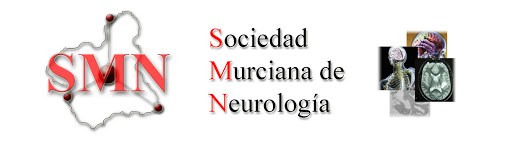 ABSTRACT COMUNICACIÓN ORAL/POSTERNOMBRE      APELLIDOS      Email      SERVICIO Y HOSPITAL Servicio  HospitalÁREA TEMÁTICAPreferencia:  Poster  		Comunicación oral	TÍTULO      AUTORES máximo 6 autoresABSTRACTmáximo 250 palabras, INTRODUCCIÓN, MATERIAL Y MÉTODO, RESULTADOS, CONCLUSIÓN